ABCC Enrolment Form 2020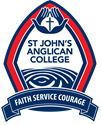 Please complete a separate for each child, attending either St John’s Anglican College ABCC or St John’s EY ABCC.  All sections must be completed.  Failure to complete any section will cause a delay in your child’s commencement at ABCC and registration of their care.PRIVACY:   The College adheres to the Australian Privacy Principles as set out in the Privacy Act (Cth) 1988.  Further details are available in the College’s Privacy Procedure located on the College website.StudentName: _________________________________________________________ Date of Birth: ____________________Home Address: _________________________________________________________ Post Code: _______________Sex:  Male    Female         Class:_____________  Country of Birth:_______________________________________Child CRN: _______________________________   Which parent claims the rebate for this child?  Mother  Father Are there any Parenting Orders relating to this child?    Yes □    No  □   If yes, current copy must be attachedParent / Guardian 1 – Account HolderName: ________________________________________________________ Date of Birth: ____________________Home Address: ________________________________________________________ Post Code: _______________Phone:     Home: _______________________ Mobile: _________________________ Work: ___________________Email Address: ______________________________________   Relationship to child: ________________________Sex:  Male    Female         Country of Birth:_____________________ Parent CRN: _________________________  Work status:	 Not applicable	 Works more than 15 hours per week    	 Looking for work	      Studying         Disability / Disability carerOccupation: _________________________________________ Workplace Suburb: __________________________Parent / Guardian 2Name: ________________________________________________________ Date of Birth: ____________________Home Address: ________________________________________________________ Post Code: _______________Phone:     Home: _______________________ Mobile: _________________________ Work: ___________________Email Address: ______________________________________   Relationship to child: ________________________Sex:  Male    Female         Country of Birth:_____________________ Work status:	 Not applicable	 Works more than 15 hours per week    	 Looking for work	      Studying         Disability / Disability carerOccupation: _________________________________________ Workplace Suburb: _________________________Please check the appropriate box:							Office Use OnlyI am eligible and wish to claim the Child Care Subsidy			□		Complying Written AgreementI am eligible but choose not to claim the Child Care Subsidy		□		Relevant ArrangementI am ineligible to claim the Child Care Subsidy			□		Relevant ArrangementMy childcare is paid by a third-party organisation			□		Arrangement with OrganisationI am providing documentation confirm a ‘child at risk’ attendance	□		ACCS Child WellbeingIf you are eligible and wish to claim Child Care Subsidy, please ensure you have registered with myGov.  Once your enrolment has been processed by ABCC, please log onto your myGov account and verify booking details to ensure you receive your rebate.Authorised Nominee / Emergency ContactPlease list the details of all persons, other than parents/guardians nominated in Section 2, who are authorise to collect your child and/or can be contacted in case of emergency.  We require, at least, one emergency contact person who is able to authorise emergency medical treatment.Additional Contact 3	Name: _____________________________________________	 Relationship to child: _______________________ Home Address: ________________________________________________________ Post Code: _______________Phone:     Home: _______________________ Mobile: _________________________ Work:___________________	Able to collect  Yes  No           Emergency Contact   Yes  No         Excursion   Yes  No  	    Medication   Yes   No Additional Contact 4	Name: _____________________________________________	 Relationship to child: _______________________ Home Address: ________________________________________________________ Post Code: _______________Phone:     Home: _______________________ Mobile: _________________________ Work:___________________	Able to collect  Yes  No           Emergency Contact   Yes  No         Excursion   Yes  No  	    Medication   Yes   No Heath & Medical DetailsImmunizationIs your child’s immunization status up to date?         Yes     No       Date of last Tetanus Injection. _____________13vPCV		Yes 	No 		     Hep B	Yes   No	        MenCCV	       Yes 	No 23V99V		Yes 	No 		     Hib		Yes   No	        OPV/IPV	      Yes 	No DTPa		Yes 	No 		     Influenza	Yes   No	        Rotavirus	      Yes 	No Hep A		Yes 	No 		     MMR	Yes   No	        VZV	     Yes 	No Failure to maintain immunizations in line with schedule will affect your Child Care Subsidy eligibility. Medical Practitioner DetailsName: ________________________________________________________________________________________  Surgery Name: _________________________________________________________________________________ Address: _____________________________________________________________ Post Code: _______________Medicare Number: ________________________________Does your child have a medical condition?    Yes □	No □If so, provide details: ___________________________________________________________________________Does your child require regular medication? ________________________________________________________If ABCC will be required to administer medication, a separate Medication Authority Form is to be completed by the Parent / Guardian.  All medication is to be provided in the original packaging with a pharmacy label confirming the child’s name and correct dosage and with a letter of authority from the prescribing Doctor.Office Use onlyABCC Medication Authority Form    Dated: ___________________________Doctor’s Letter of Authority   Dated: _________________________	Medication supplied    Medication:____________________________________     Expiry Date:______________  	Labelling   Y     Packaging Y   Medication:____________________________________     Expiry Date:______________  	Labelling   Y     Packaging Y   Does your child have any allergies? 	Yes □	No □If so, provide details: ______________________________________________ Mild   □	Severe	□    Anaphylaxis   □If Anaphylaxis, documentation and medication supplied:		If ABCC will be required to administer medication, a separate Medication Authority Form is to be completed by the Parent / Guardian.  A valid Anaphylaxis Action plan is to be supplied.   All medication is to be provided in the original packaging with a pharmacy label confirming the child’s name and correct dosage and with a letter of authority from the prescribing Doctor.Office Use onlyAnaphylaxis Action Plan (valid for 1 year from date of issue)       Issue Date:_________________________Doctor’s Letter of Authority    Dated: _________________________	Medication supplied    Medication:____________________________________      Expiry Date:______________  	Labelling        Packaging    Medication:____________________________________     Expiry Date:______________  	Labelling       Packaging     Does your child suffer from asthma? 	Yes □	No □If so, provide details: ______________________________________________ Mild   □	Severe	□    My child is asthmatic but has been given permission by the Head of Primary to carry their medication and to self-medicate    Yes      No .     If ABCC will be required to administer medication, a separate Medication Authority Form is to be completed by the Parent / Guardian.  A valid Asthma Action plan is to be supplied.   All medication is to be provided in the original packaging with a pharmacy label confirming the child’s name and correct dosage and with a letter of authority from the prescribing Doctor.Office Use onlyAsthma Action Plan (valid for 1 year from date of issue)           Issue Date:_________________________Doctor’s Letter of Authority   Dated: _________________________	Medication supplied    Medication:____________________________________     Expiry Date:______________  	Labelling   Y     Packaging Y   Medication:____________________________________     Expiry Date:______________  	Labelling   Y     Packaging Y   Does your child have any dietary requirements? 	Yes □	No □     Or food intolerances?   Yes □	No □     If so, provide details: _____________________________________________________________________________If yes, is this intolerance life threatening?   Yes □	No □     Office Use onlyFood Intolerance / Allergy Action plan (valid for 1 year from date of issue)       Issue Date:_________________________Doctor’s Letter of Authority    Dated: _________________________	Medication supplied    Medication:____________________________________      Expiry Date:______________  	Labelling        Packaging    Medication:____________________________________     Expiry Date:______________  	Labelling       Packaging    Medical Condition AddendumIf you have answered Yes to any questions in Section 4 (excluding immunization information),  ABCC will provide a copy of the Medical Condition Addendum for your information.  Please complete below upon receipt.	I have received a copy of the following ABCC Policies and Procedure documents:2.2 	Medical Conditions Policy		2.3	Administering Medication Policy	2.4	Anaphylaxis and other Medical Issues Management PlanParent/Guardian Name: ___________________________   Signature: _____________________ Date: ___________Witness: Name: __________________________________   Signature: _____________________ Date: ___________Additional InformationDoes your chid have any religious / cultural needs?  	Yes      No  If yes, please provide details: _______________________________________________________________________Does your child have any dislikes, fears or phobias?  	Yes      No  If yes, please provide details: _______________________________________________________________________Is your child of Aboriginal or Torres Strait Island decent?  	Yes      No  Is your child from an non English speaking background?  	Yes      No  If yes, what nationality: ___________________________________________________________________________Would you like information from Government regulators or additional ABCC information?  	Yes      No  If possible, do you require a language other than English?  	Yes      No       What language: _______________Kindergarten Excursion Form – Little Saints parents only to completeDuring Term Time and Vacation Care St John’s Early Years ABCC may program activities outside the Kindergarten area but still within the precinct of Alpine Campus.  These area could include: Playgrounds	     Oval     Tennis Courts        Under Covered Area	     Primary ABCC rooms     College ChapelI, ________________________________, the parent/guardian of ____________________________ give permission for my child to participate in activities programmed outside the Little Saints Kindergarten area but inside the St John’s Anglican College Alpine Place Campus precinct during term time and vacation care periods.Parent/Guardian Name: ____________________________ Signature: ______________________ Date:___________ 2020 Fee Schedule*All vacation care rates are subject to booking being received by the Last Day Guaranteed Booking date on the vacation care booking form and payment being received by the Payment Due Date listed on the vacation care booking forms. Each day booked outside these guidelines will be charged the casual rate.Prices quoted for vacation care do not include any incursions or excursion scheduled.  Scheduled incursions are compulsory for all attending either service.  Excursions are compulsory for children in Prep and above.  Kindergarten children are not eligible to attend off campus excursions.  Charges for these activities will be charged directly to your ABCC account.2020 Administration Fee ScheduleBooking RequirementsLittle Saints OnlyPermanent (days below) plus any additional ad hoc casual bookings      Casual Only  		Before School Care Week 1	  Start Date: _________		  Monday	  Tuesday	  Wednesday	  Thursday	  FridayWeek 2	  Start Date: _________		  Monday	  Tuesday	  Wednesday	  Thursday	  FridayAfter School Care Week 1	  Start Date: _________		  Monday	  Tuesday	  Wednesday	  Thursday	  FridayWeek 2	  Start Date: _________		  Monday	  Tuesday	  Wednesday	  Thursday	  FridaySt John’s Anglican CollegePermanent (days below) plus any additional ad hoc casual bookings      Casual Only  		Before School Care Week 1	  Start Date: _________		  Monday	  Tuesday	  Wednesday	  Thursday	  FridayAfter School Care Week 1	  Start Date: _________		  Monday	  Tuesday	  Wednesday	  Thursday	  FridayVacation care programs and bookings forms are available at least 2 weeks before the vacation care period commences.  The program is a mix of in house activities and excursion days.  Bookings are essential and can be made by returning the completed booking form, available on the College Website, by the Last Day Guarantee Booking date.  Cancellation must be made at least 24 hours prior to the commencement of the session or an absence will be charged.  If any activity or excursion has been scheduled on a day where care has been booked and then cancelled, any charge levied by the Activity Supplier will be applied to the family’s ABCC account.Permission & Agreement DetailsThis pertains to your child’s continued attendance at ABCC, so take the time to read before you continue.  Please tick the appropriate boxes and initial beside each to confirm your agreement.I give my consent to the information contained in the document being available to the Educators employed to work with my child in the ABCC program.  I understand this information will be handled strictly in accordance with Privacy & Confidentiality Guidelines and will only be shared as a way of improving the quality of service provision to my child.I agree to notify the Nominated Supervisor, in writing, of any change in circumstances from the details as outlined in this enrolment form, including contact details and living arrangements of my child and/or parent/guardian.I understand that it is my responsibility to ensure all Child Care Subsidy requirements are fulfilled by providing my/our dates of birth, full legal name and the family & child Customer Reference Numbers.  I also accept it is my responsibility to ensure confirmation of my child’s attendance at this service, via myGovI agree to inform the Nominated Supervisor of any planned absence, as soon as possible and to pay any fee that may be incurred as a result of the cancelled occurring outside the cancellation policy time frames.I understand that the nature of the activities will include, but is not limited to, centre based activities/community outings/meals time and that risk may arise during these activities.  I understand that I will receive a separate permission form for any excursions.I agree to pay all fees (including excursion costs) of the days my child attends the program.  I understand that 24 hours’ notice on non- attendance must be given, otherwise I will liable for, and charged for, the booked sessions.  Activities programed during these sessions will be charged.  ABCC is not notified by the school if a child is absent.  Parents must notify ABCC directly via abcc@sjac.qld.edu.au.I understand that should my child be found unsupervised within the College precinct before 8.00 am or after 3.00pm on a school day, they will be sent to ABCC and families will be charged the appropriate the session rate.I authorise ABCC staff to provide any required first aid and to facilitate medical attention in the event of any emergency.  I give permission for ABCC staff to obtain any medical, hospital, ambulance service, in case of an accident or emergency involving my child and I will accept responsibility for payment of all expenses associated with such treatment.  I understand that every effort will be made to contact me in the event of any illness or accident. I authorise ABCC staff to liaise with other health/medical professionals in relation to the care of my child, if required.I agree to keep my child from attending the program should he/she be experiencing any illness or contagious disease.I give permission for ABCC staff to assist my child to apply a SPF30+ sunscreen prior to outdoor activities.OR BELOWI will supply my own sunscreen for my child to apply a SPF30+ sunscreen prior to outdoor activities.I give permission for staff to take photos of my child to record important events and special activities as part of the program.  I understand that these photos will be displayed for all families to see and will also be used for the purposes of programming and evaluation. I give permission for photographs of my child to be published on the St John’s Anglican College Facebook, Instagram & Twitter accounts.I understand that should my child’s behaviour by unable to be supported by staff, I will be contacted and asked to collect my child.I understand that promotional material, programs, newsletters and account statements will be forwarded via email.I agree to adhere to the ABCC Policies and Procedures, as outlined in the ABCC Family Handbook.Parent/Guardian 1 					Parent/Guardian 1 Name: _________________________________________	Name: ___________________________________________Signed: ___________________________Date__________	Signed: _____________________________Date_________Account Name: ____________________________________________	Account No: _________________________________ABCC Credit Card Authorisation Form	Please complete and return to allow ABCC to automatically process payments for term time and vacation care.  Payments for vacation will be deducted as per the vacation care Booking form payment due dates.  A quote will be provided confirming all permanent term time bookings.  Please note that all quotes are processed at the long session rate.1, _________________________________________, authorise St John’s Anglican College ABCC or St john’s Early Years ABCC, to process payment of my ABCC fees as per the schedule below.Signature: __________________________________________________________________Email Address: _______________________________________________________________Name on Credit Card: _________________________________________________________Credit Card No:    ___ ___ ___ ___  /  ___ ___ ___ ___ / ___ ___ ___ ___  /  ___ ___ ___ ___Expiry Date:  ___ ___  /  ___ ___		CCV No:   ___ ___ ___Amount:	Term Time 	$______________ / per fortnight		Vacation Care	$ As per vacation care statement issuedPlease factor in any short sessions or cancellations to my payment.  Confirming payment can be processed for less than the quote provided.          Yes		   No Term Time Care						Vacation CareSessionDescriptionDescriptionDescriptionChargeChargeBefore School CareShortSigned in after 7.45am$8.40$8.40LongSigned in before 7.45am $13.30$13.30After School CareShort Signed out before 4.00pm$9.70$9.70LongSigned out after 4.00pm$20.60$20.60Vacation CareWeekly5 days in CCS week and meets criteria below*$243.50$243.5010 Day Fortnight10 days in CCS fortnight and meets criteria below*.  Attendance between the hours of 7.00am and 5.00pm only.$435.00$435.00DailyIndividual days booked and meets the criteria below*.$51.30$51.30CasualFor all bookings received that do not meet the criteria below*.$58.50$58.50Half DayHalf day requirement must be requested on original booking form.  Child must be collected prior to 12.30pm or signed in after 1.00pm.$25.65$25.65ChargeChargeNon Booking Fee An additional fee charged, whereby a child attends ABCC without prior notice.$8.20Administration Fee An additional fee charged, when payments for vacation care have not been received by the due date.  This fee will be charged on a per week / per child basis.$28.00Absence Charged for a non attendance or whereby the required 24 hours’ (prior to the commencement of the session) cancellation notice has not been givenMorning                       $13.30Absence Charged for a non attendance or whereby the required 24 hours’ (prior to the commencement of the session) cancellation notice has not been givenAfternoon                    $20.60Absence Charged for a non attendance or whereby the required 24 hours’ (prior to the commencement of the session) cancellation notice has not been givenVacation Care             $48.70DateAmountReceiptByDateAmountReceiptByTerm 111/02/20April30/03/20Term 125/02/20April06/04/20Term 110/03/20April13/04/20Term 124/03/20Jun/July15/06/20Term 107/04/20Jun/July22/06/20Term 205/05/20Jun/July29/06/20Term 219/05/20Jun/July06/07/20Term 202/06/20Sept/Oct14/09/20Term 216/06/20Sept/Oct21/09/20Term 230/06/20Dec/Jan 2130/11/20Term 328/07/20Dec/Jan 2107/12/20Term 311/08/20Dec/Jan 2114/12/20Term 325/08/20Dec/Jan 2121/12/20Term 308/09/20Dec/Jan 2104/01/21Term 322/09/20Dec/Jan 2111/01/21Term 420/10/20Dec/Jan 2118/01/21Term 403/11/20Term 417/11/20Term 401/12/20Term 408/12/20